ДОГОВОРтранспортно-экспедиционных услугОбщество с Ограниченной Ответственностью «Зеленая Логистика» в лице Генерального директора Котлярова Александра Николаевича, действующего на основании Устава, именуемый в дальнейшем «Исполнитель», с одной стороны, и ________________________________________________ в лице ________________________________________________, действующего на основании ___________________________, именуемый в дальнейшем «Заказчик», с другой стороны, именуемые в дальнейшем «Стороны», заключили настоящий договор, в дальнейшем «Договор», о нижеследующем:1. ПРЕДМЕТ ДОГОВОРА1.1. В соответствии с условиями настоящего договора Исполнитель обязуется оказывать услуги, связанные с перевозкой грузов Заказчика на основании его заявки (Приложение № 1), а Заказчик обязуется своевременно оплачивать оказанные Исполнителем услуги согласно тарифам Исполнителя, действующим на дату оказываемых услуг.1.2. Исполнитель осуществляет перевозку грузов в соответствии с	Уставом автомобильного транспорта и городского наземного электрического транспорта РФ от 08 ноября 2007 года №259-ФЗ (далее - «УАТ ГНЭТ РФ»), 	Правилами перевозок грузов автомобильным транспортом, утвержденными Постановлением Правительства РФ от 15 апреля 2011 года №272 «Об утверждении правил перевозок грузов автомобильным транспортом», Федеральным законом РФ от 30.06.2003г. №87-Ф3 «О транспортно-экспедиционной деятельности» принятым Государственной Думой 11 июня 2003 года другими нормативными актами РФ и положениями настоящего договора.1.3. При исполнении своих обязанностей по настоящему договору Исполнитель действует по поручению и за счет Заказчика и имеет право привлекать третьих лиц для исполнения своих обязанностей по настоящему договору.2. ПРАВА И ОБЯЗАННОСТИ СТОРОН2.1. Исполнитель выполняет перевозки грузов Заказчика на основании письменной заявки Заказчика (Приложение № 1 к настоящему договору), предоставленной Исполнителю посредством электронной почты.2.2. Заявка подается не позднее 14 часов рабочего дня, предшествующего дню подачи автотранспортного средства под погрузку.2.3. В случае если заявка содержит недостаточно информации, связанной с выполнением услуг по настоящему договору, Исполнитель должен сообщить Заказчику о приостановлении действия заявки до получения недостающей информации. После предоставления Заказчиком по требованию Исполнителя необходимой информации действие заявки возобновляется.2.5. Исполнитель обязан:2.5.1 Не позднее 17 часов рабочего дня, предшествующего дню подачи автотранспортного средства под погрузку определить количество и тип автотранспортных средств для осуществления перевозки в зависимости от параметров и характера груза и согласовать заявку либо уведомить Заказчика о невозможности ее выполнения.2.5.2. Обеспечить своевременную подачу автотранспортных средств в пункт погрузки, указанный Заказчиком.2.5.3. Подать под погрузку исправные автотранспортные средства, пригодные для сохранной перевозки указанного в заявке груза.2.5.4. В оговоренный Сторонами срок доставить вверенный ему Заказчиком груз в пункт назначения и выдать его уполномоченному на получение груза лицу (грузополучателю).2.6. Заказчик обязан:2.6.1. Своими силами и средствами осуществлять разгрузку автомашин в пунктах назначения, не допуская простоя автотранспортных средств под погрузкой и выгрузкой сверх установленных предельных норм времени.2.6.2. Предварительно подготовить к перевозке груз и сопроводительные документы, а также в случае необходимости пропуск на право проезда к местам погрузки и выгрузки грузов.2.6.3. Содержать погрузочно-разгрузочные площадки и подъездные пути к ним в исправном состоянии для осуществления в любое время беспрепятственного передвижения автотранспортных средств.2.6.4. Обеспечить своевременное и надлежащее оформление в установленном порядке транспортных и / или товарно-транспортных накладных, путевых листов и прочих перевозочных документов.3. РАСЧЕТЫ СТОРОН3.1. Заказчик производит оплату по факту загрузки, если иное не указано в Заявке (Приложение № 1 к настоящему договору). Оплата по настоящему договору производится Заказчиком по безналичному расчету путем перевода средств на счет Исполнителя. Платеж Заказчика считается исполненным в день поступления денежных средств в полном объеме на расчетный счет Исполнителя.3.2. Сумма, подлежащая оплате за оказанные Исполнителем транспортные услуги, определяется договоренностью Сторон в соответствии с тарифами Исполнителя (Приложение № 2), либо в каждой конкретной согласованной заявке на перевозку.3.3. Дополнительные расходы, необходимые для перевозки грузов через платные мосты, дороги, въезды, экологические посты, таможни и т.п., оплачиваются Заказчиком по предъявлении подтверждающих документов (квитанции, чеки).3.5. Тарифы на перевозку грузов и прочие услуги могут изменяться в связи с увеличением себестоимости перевозок, а также другими обстоятельствами, определяющими уровень цен. Исполнитель оставляет за собой право изменять действующие тарифы, предупредив об этом Заказчика письменно не менее чем за 2 дней.3.6. За нарушение срока оплаты Заказчик уплачивает пени в размере 0,5 % от суммы платежа за каждый день просрочки.3.7. В случае возникновения по вине Исполнителя полной или частичной недостачи, утраты, повреждения (порчи) груза, вверенного Исполнителю, последний обязуется  возместить нанесенный ущерб путем перечисления на расчетный счет Заказчика стоимости недостающего (утраченного, поврежденного) груза или уменьшить предъявленную к оплате стоимость оказанных им услуг по перевозкам грузов Заказчика  на стоимость недостающего (утраченного, поврежденного) груза, указанную в транспортной накладной (счет-фактуре на груз), в течение 30 (тридцати) банковских дней после предоставления Исполнителю претензии  и копий документов подтверждающих сумму нанесенного ущерба (недостачи, утраты, повреждения (порчи) груза).3.8. Сверхнормативный простой под погрузкой, по вине Заказчика, а также опоздание под погрузку/разгрузку (нарушение срока движения автомобиля, оговоренного в Заявке на перевозку) транспортного средства Исполнителя оплачиваются виновной Стороной, исходя из времени и дат, указанных в транспортных документах (ТН, ТТН, путевой лист и пр.) соответственно грузоотправителем / грузополучателем, в том же порядке, на тех же условиях, что и услуги по перевозке грузов.4. УСЛОВИЯ ПРИЕМКИ-СДАЧИ ГРУЗА И ПЕРЕВОЗКИ4.1. Прием груза к перевозке производится по количеству мест (паллет, коробов или иных учетных единиц, согласованных в заявке на перевозку) без внутреннего досмотра, пересчета внутренних вложений и на основании оформленной Заказчиком транспортной накладной установленной формы.  Транспортная накладная оформляется в 4 (четырех) экземплярах и является основным перевозочным документом. Груз, не оформленный транспортной накладной, Исполнителем к перевозке не принимается.4.2. Груз, для предохранения от утраты, недостачи, порчи и повреждений при перевозке, должен предъявляться к перевозке в исправной упаковке (таре), обеспечивающей его полную сохранность, в соответствии с требованиями стандартов (ГОСТов), предъявляемых в конкретной категории товаров.Если при наружном осмотре упаковки (тары) предъявляемого к перевозке груза Исполнителем будут замечены недостатки, которые могут вызвать утрату, порчу или повреждение груза, Заказчик (грузоотправитель) обязан заменить или отремонтировать упаковку (тару). В противном случае Исполнитель оставляет за собой право не принимать такой груз к перевозке. Либо, с письменного согласия Заказчика (грузоотправителя), перевезти груз в поврежденной, либо несоответствующей условиям перевозки упаковке (таре), о чем стороны делают отметку в ТН и/или составить акт. В этом случае Исполнитель не будет нести ответственности за сохранность и порчу такого груза, произошедшую в связи с ненадлежащей упаковкой (тарой) груза4.3. В случае если груз не сопровождается представителем Заказчика, грузополучателя или владельца груза, материальная ответственность за сохранность груза во время его перевозки возлагается на Исполнителя.4.4. Срок на погрузку/разгрузку автомобиля не может превышать 6 (шести) часов при междугородних перевозках, и 2 (двух) часов при внутригородских, если иное не оговорено в заявке. При погрузке / разгрузке в одном городе на двух и более адресах, суммарное время погрузки / разгрузки не должно превышать 6 (шести) часов при междугородних перевозках, и 2 (двух) часов при внутригородских. При погрузке/разгрузке в транзитном городе время на погрузку / разгрузку не должно превышать четырех часов.4.5. При обнаружении при выгрузке недостачи или повреждения товара, возникших во время перевозки, Заказчик оформляет акт при приемке груза, на основании которого Исполнитель возмещает убытки.5. ДЕЙСТВИЕ ДОГОВОРА. ИЗМЕНЕНИЕ И ДОПОЛНЕНИЕ УСЛОВИЙ ДОГОВОРА5.1. Договор вступает в силу с момента подписания Сторонами.5.2. В течение действия настоящего договора Стороны вправе вносить изменения и дополнения. Изменения и дополнения к настоящему договору, составленные в письменной форме и подписанные Сторонами, являются его неотъемлемой частью.6. ОТВЕТСТВЕННОСТЬ СТОРОН6.1. Стороны несут ответственность за ненадлежащее исполнение или неисполнение своих обязательств, принятых на себя по настоящему договору, в соответствии с действующим законодательством и условиями настоящего договора.6.2. Стороны несут ответственность за неподачу транспорта или необоснованный отказ от использования транспорта в размере 20 (двадцати) % от минимальной стоимости перевозки при внутригородских перевозках или от согласованной ставки при междугородней перевозке. Под неподачей транспорта при внутригородских перевозках признается подача транспорта, не соответствующего условиям Заявки, неприбытие транспорта или его прибытие с опозданием более чем на 2 (два) часа при внутригородских и более чем на 6 (шесть) часов при междугородних перевозках. В случае если транспорт прибыл с опозданием или прибыл несоответствующий транспорт, но был использован Заказчиком без несения при этом убытков, это не считается неподачей транспорта и не влечет за собой уплату штрафа. Обстоятельством, исключающим для Исполнителя уплату штрафа, являются случаи, когда имеются документальные доказательства того, что срыв загрузки/разгрузки (нарушение сроков движения автомобиля при междугородних перевозках) произошел по причине дорожно-транспортного происшествия, в отсутствие вины Исполнителя (водителя Исполнителя). 6.3. При привлечении Исполнителем третьих лиц к исполнению своих обязательств по настоящему договору, Исполнитель несет перед Заказчиком ответственность за неисполнение или ненадлежащее исполнение обязательств этими третьими лицами, как за свои собственные действия.6.4. При загрузке автомобиля у грузоотправителя Исполнитель (водитель Исполнителя) обязан контролировать порядок (процесс) загрузки по равномерному распределению груза в полуприцепе/прицепе автомобиля. При обнаружении факта превышения нормативной нагрузки на оси автомобиля или нормативной нагрузки по полной массе автомобиля и при этом невозможности для Исполнителя (водителя Исполнителя) избежать данного перевеса, Исполнитель (водитель Исполнителя) обязан незамедлительно сообщить об этом Заказчику. При этом Заказчик несет ответственность за все убытки (штрафы), которые понесет Исполнитель вследствие этого, но при условии их подтверждения оригиналами предусмотренных финансовых документов.6.5. Заказчик несет ответственность за достоверность предоставленной информации. В случае несоответствия фактической загрузки условиям, изложенным в Заявке, Заказчик возмещает Исполнителю затраты, которые тот понес в связи с этим.6.6. Заказчик несет ответственность за действия грузополучателя и грузоотправителя, а именно: за надлежащее исполнение погрузочно-разгрузочных работ, за надлежащее оформление всех сопроводительных документов на груз, гарантирующее беспрепятственный проезд транспортных средств по дорогам общего пользования.6.7. Исполнитель несет ответственность перед Заказчиком в виде возмещения реального ущерба за утрату, недостачу или повреждение (порчу) груза в пределах согласованной сторонами стоимости груза при наличии вины Исполнителя, если не докажет, что утрата, недостача или повреждение (порча) груза произошли вследствие обстоятельств, которые Исполнитель не мог предотвратить и устранение которых от него не зависело в следующих размерах:- за утрату или недостачу груза, принятого Исполнителем для перевозки с объявлением ценности, в размере объявленной ценности или части объявленной ценности, пропорциональной недостающей части груза;- за утрату или недостачу груза, принятого Исполнителем для перевозки без объявления ценности, в размере документально подтвержденной стоимости груза;- за повреждение (порчу) груза, принятого Исполнителем для перевозки с объявлением ценности, в размере суммы, на которую понизилась объявленная ценность, а при невозможности восстановления поврежденного груза в размере объявленной ценности;- за повреждение (порчу) груза, принятого Исполнителем для перевозки без объявления ценности, в размере суммы, на которую понизилась действительная (документально подтвержденная) стоимость груза, а при невозможности восстановления поврежденного груза в размере действительной (документально подтвержденной) стоимости грузаИсполнитель освобождается от ответственности:- при наличии внутритарной недостачи, повреждения (порчи) содержимого грузовых мест, переданных в исправной таре и с исправными пломбами;- при приеме груза по паллетам и/или коробам, при наличии недостатков упаковки груза, которые не могли быть замечены по наружному виду;- в случае сопровождения груза экспедитором Заказчика и/или грузоотправителя, а также в случае сопровождения груза охраной, привлекаемой Заказчиком по своему желанию, от своего имени.6.8. За сверхнормативный простой автомобиля под погрузкой / выгрузкой по вине Заказчика, равно как и за срыв срока подачи автомобиля под погрузку / выгрузку по вине Исполнителя свыше 6 (шести часов) стороны несут ответственность в размере 500 (пятьсот) рублей за каждый час.7. ЗАКЛЮЧИТЕЛЬНЫЕ ПОЛОЖЕНИЯ7.1. Настоящий договор может быть расторгнут по инициативе любой из Сторон. При этом необходимо уведомить другую Сторону в письменном виде не позднее, чем за 30 дней.7.2. Споры и разногласия, возникшие при реализации Договора, разрешаются по возможности путем переговоров между Сторонами. Если спор либо разногласие не удастся разрешить путем переговоров, любая из Сторон вправе передать такой спор, либо разногласие на рассмотрение суда, к подведомственности и подсудности которого относятся споры из настоящего Договора.7.3. За причиненный в связи с исполнением настоящего договора ущерб Стороны несут ответственность в соответствии с действующим законодательством РФ.7.4. Договор составлен в двух экземплярах, по одному для каждой из Сторон, оба экземпляра имеют одинаковую юридическую силу.8. ЮРИДИЧЕСКИЕ АДРЕСА И БАНКОВСКИЕ РЕКВИЗИТЫ СТОРОН9. ПОДПИСИ СТОРОНИсполнитель: ______________________		Заказчик: _____________М.П.                                                                                                                       М.П. Приложение № 1                                 Договор-заявка на перевозку ___________ от ________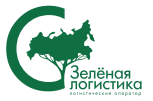                                                                                                 				 Телефон 8 (495) 748-75-45 Погрузо-разгрузочные работы обеспечиваются силами заказчика. Взаимоотношения сторон определяются: ГК РФ; Федеральным законом Российской Федерации от 8 ноября . N 259-ФЗ "Устав автомобильного транспорта и городского наземного электрического транспорта". Все существенные условия, сотрудничества сторон, отраженные и согласованные ними в данном договоре-заявке, являются необходимыми и достаточными для его заключения и выполнения, в том числе в части взаиморасчётов сторон. ФАКСИМИЛЬНАЯ КОПИЯ ИМЕЕТ СИЛУ ОРИГИНАЛА.Исполнитель: ______________________		Заказчик: _____________М.П.                                                                                                                       М.П. Приложение № 2ООО «Зеленая Логистика»Прайс-лист на перевозки по Москве и областиВсе цены с учетом НДС 18%Подача заявки до 17 часов в день, предшествующий перевозке.Если водитель выступает в роли экспедитора, к минимальному времени добавляется 1 час.Каждый новый неполный час работы оплачивается как полный.Исполнитель: ______________________		Заказчик: _____________М.П.                                                                                                                       М.П. г. Москва	«____» ___________ 2015 г.Исполнитель: ООО «Зеленая Логистика»Юр. адрес: 107113 г. Москва, 1-й Лучевой просек, д. 15, стр. 9, этаж 1, лит. 1.7, комн. 12-21Почтовый адрес: 107113 г. Москва, а/я 4ИНН: 7718218408КПП: 771801001Банк: ВТБ 24 (ПАО) г. Москва в ГУ Банка России по ЦФОРас./счёт: 40702810900000140549Корр./счёт: 30101810100000000716БИК:Телефон: +7 (495) 748-75-45Заказчик:Юр. адрес:Почтовый адрес:ИНН:КПП:Банк:Рас./счёт:Корр./счёт:БИК:Телефон:Заказчик и контактные телефоныЗаказчик и контактные телефоныМаршрутНаименование, параметры грузаТип подвижного составаДата и время загрузкиАдрес загрузки, наименование компанииАдрес загрузки, наименование компанииКонтактное лицо при погрузке и его контактные телефоныДата и время выгрузкиАдрес выгрузки, наименование компанииКонтактное лицо при выгрузке и его контактные телефоныСтоимость перевозкиУсловия оплатыДополнительные условияСтоимость грузаСтоимость грузаФ. И. О. паспортные данные водителя, номер телефонаномер ТелефонаМарка и номер автомобиляМарка и номер автомобиляИсполнительООО «Зеленая Логистика»ЗаказчикЮр. Адрес107113 г. Москва, 1-й Лучевой просек, д. 15, стр. 9, этаж 1, лит. 1.7, комн. 12-21Юр. АдресПочтовый адрес107113 г. Москва, а/я 4Почтовый адресИНН / КПП7718218408 / 771801001ИНН / КППБанкВТБ 24 (ПАО) г. Москва в ГУ Банка России по ЦФОБанкР / сч40702810900000140549Р / счКор. Сч.30101810100000000716Кор. Сч.БИК044525716БИКТелефон+7 (495) 748-75-45ТелефонГрузоподъемность А/М (тонн)Объем кузова А/М (м3)Тариф (руб/час) Минимальное время работы (работа+подача), часПри въезде в пределы ТТКПри въезде в пределы СКСтоимость 1 км пробега а/м за МКАДДо 1500 кгДо 14 м35204+1 чплюс 1 чплюс 2 ч17До 3000 кгДо 20 м37006+1 чплюс 1 чплюс 2 ч22До 5000 кгДо 32 м38007+1 чплюс 1 чплюс 2 ч25До 10000 кгДо 40 м39507+1 чплюс 1 чплюс 2 ч30До 20000 кгДо 90 м311508+1 чплюс 1 чплюс 2 ч35